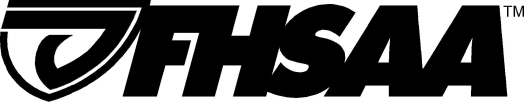 SOFTBALL UMPIRES EVALUATION FORMGAME DATE: ___/_____/_____   SITE: 							TEAMS: _______________________ (    ) vs___________________________ (    )OVERALL CREW RATING: ________  	COMMENTS: __________________________________		_____________________________________________________________________________________________________________________________________________________________________________________-    Scale 1-5 (highest) or NA (not applicable)-	“3” is Satisfactory-	Unsatisfactory Ratings (1 or 2) or Outstanding Ratings (5)     need to be accompanied by a comment.Scoring Description1—Consistently deviates from the standards (unacceptable, needs comment)2—Occasionally deviates from the standards (below average, needs comment)3—Adheres at an acceptable level to the standards (average)4—Seldom deviates from the standards (above average)5—Never deviates from the standards (outstanding, needs comment)Plate WorkEstablishes “locked in” slot position on every pitchDoes not drift side to side or up and down with pitchEstablishes Heel/Toe stance with Good Pelvic AlignmentMaintains proper spacing from catcher, not to be too close or too far away Does not set in an unusually high or deep position that would draw attention or questioning of judgmentMakes call after the catcher has caught the ball, consistent timingMakes the verbal call in the down position, stands tall giving a strong visual signal (hammer)Maintains an accurate zone throughout the game for both teamsInterprets and calls the accurate strike zone to its written limitsRotates to first and third base as neededAttains the appropriate angle and distance for plays—not too close or too far from the playMakes good eye contact with partners between hitters and during developing playsIs aware of all that is going on within a game including dugout situations and inter-team developmentsBetween inning is in position and is readily available for lineup changes from coachesBase WorkAttains the appropriate angle and distance for plays—not too close or too far from the playMakes good eye contact with partners between hitters and during developing playsAdjusts position for poor throws or unusual playAllows everything that can happen, to happen, before making decision, not callStationary when making calls, strong safe and out callsUses appropriate voice that is loud enough to be heard but does not draw undue attentionRotates in the proper situations and is alert enough to adjust if one of his/her partners misses coverageReads partners and fly balls well on outfield coverage and goes out as neededProfessionalismAdheres to and applies rules, accepted practices, and interpretations detailed in the NFHS Softball Rule, Case Book and Umpire ManualAdheres to all policies and procedures as outlined in the FHSAA Officials GuidebookAdheres to all uniform and protective equipment requirements as outlined in the NFHS Umpire Manual and the FHSAA Officials GuidebookMoves with purpose during a play to get into proper position to cover playsDoes not over hustle or draw attention to themselvesDisplays a conscientious and earnest desire to carry out on-field dutiesWhen difficult situations develop during a game, the umpire exhibits leadership and control of the situation through knowledge and skillExhibits posture that reflects interest in the gameAvoids excessive, casual, and/or unnecessary conversation with uniformed personnel, athletes and/or spectators during the gameRating of Officials:  Scale 1-5 (Highest)PLATE1st3rdOfficials Name:       UNIFORMCONDITIONING & APPEARENCEOVERALL FIELD PRESENCEPLATE MECHANICS  1. Stance  /  Slot    2. Position on fair/foul balls  3. Position on plays /movement  4. Timing and voice  5. Head Position and Tracking  6. Accuracy of strike zone  7. Call 3rd StrikeBASE MECHANICS 1. Starting Position with bases empty  2. Starting Position with runners on base  3. Calling Position on plays   4. Steals, pickoffs, chase movements  5. Timing and Voice  6. Executes Inside – Out Theory  7. Signals / Sell CallsROTATIONSCOMMUNICATION WITH PARTNERSHANDLING DIFFICULT SITUATIONSRULES KNOWLEDGE/APPLICATIONGAME CONTROLOVERALL JUDGEMENTHUSTLEOVERALL RATING